Pool de hockey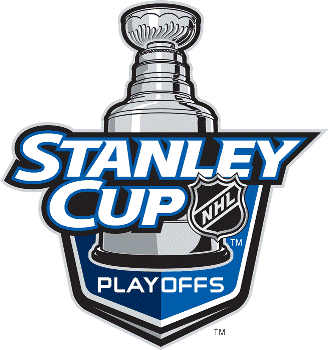 Séries éliminatoires de la Coupe Stanley2016Pool de Hockey des sériesMarche à suivreOn  demande dans un premier temps à chaque participant de choisir pour chaque série l'équipe qui va l’emporter. Dans un deuxième temps, ils doivent inscrire combien de parties seront jouées dans chacune des séries (4, 5, 6 ou 7). On donne 1 point pour chaque bonne prédiction d'une équipe gagnante et 1 point bonus si elle a en plus prédit avec succès la durée de la série.  Par contre, on n’accorde pas de point bonus si elle a choisi la mauvaise équipe, mais avec le bon nombre de parties.Exemple 1 : Je prédis une victoire des Canadiens en 6 parties contre les Sénateurs. Si les Canadiens remportent la série 4 à 2, j'ai 2 points. (1 point pour la bonne équipe et 1 point pour le nombre de parties.)Exemple 2: Je prédis une victoire des Canadiens en 6 parties contre les Sénateurs. Les Canadiens remportent la série en 7 parties, j'ai 1 point. (1 point pour la bonne équipe, mais pas le point bonus)Exemple 3: Je prédis une victoire des Canadiens en 6 parties contre les Sénateurs. Les Sénateurs remportent la Série en 6 parties, j'ai 0 point. (Je n’obtiens aucun point,  car j'ai prédit la mauvaise équipe. Je ne peux donc pas recevoir le point bonus même si j'ai bien prédit la durée de la série).On accumule les points que chacun des participants aura réussi à obtenir durant les 4 rondes que durent les séries de la Coupe Stanley.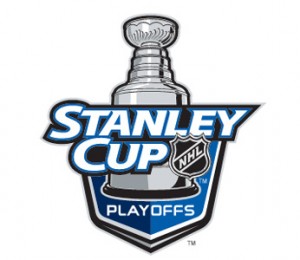 Série ASérie ASérie A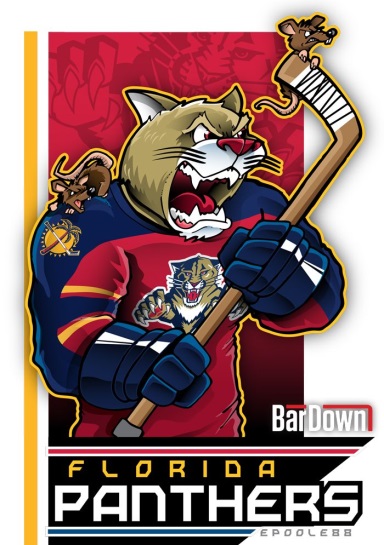 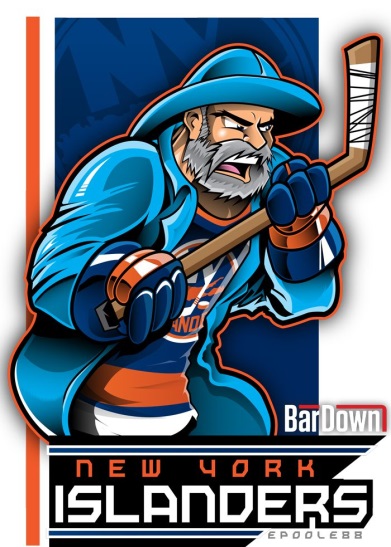 Panthers de la Floride                                                 Islanders de New YorkSérie BSérie BSérie B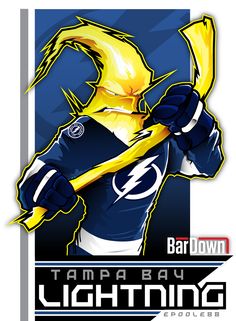 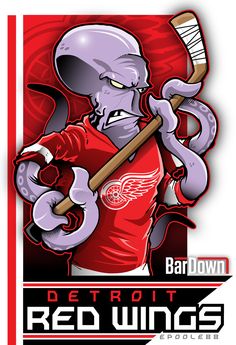 2-Lightning de Tampa Bay3-Red Wings de DétroitSérie  CSérie  CSérie  C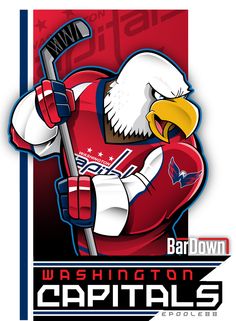 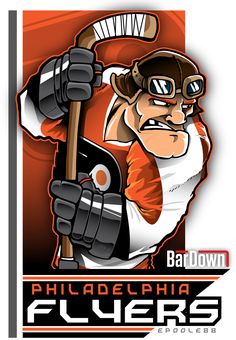 1-Capitals de Washington4-Flyers de PhiladelphieSérie DSérie DSérie D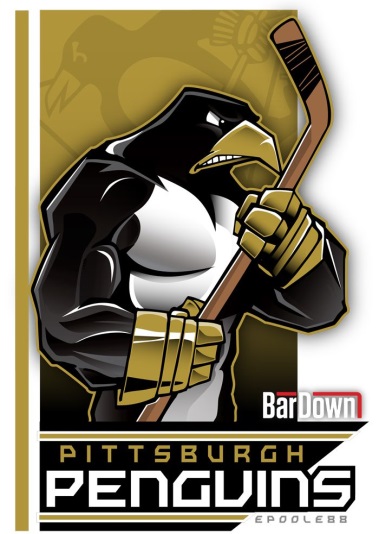 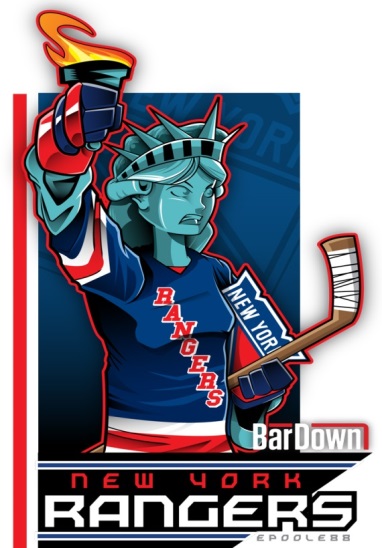 2-Penguins de Pittsburgh3-Rangers de New York                                          Série ESérie ESérie E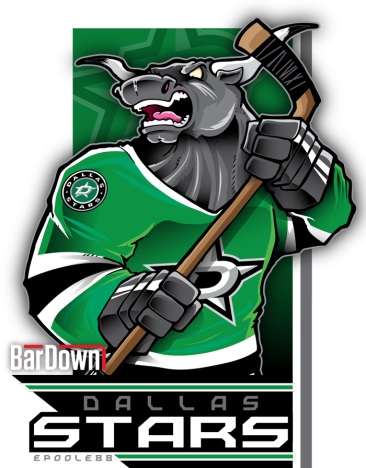 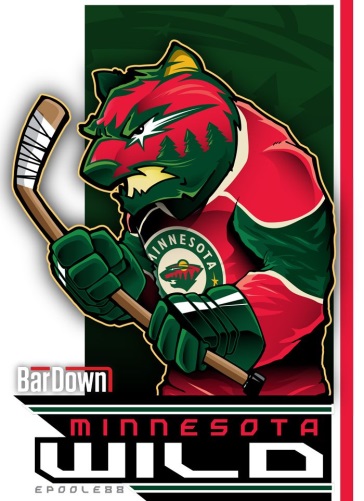       1-Stars de Dallas5-Wild du MinnesotaSérie FSérie FSérie F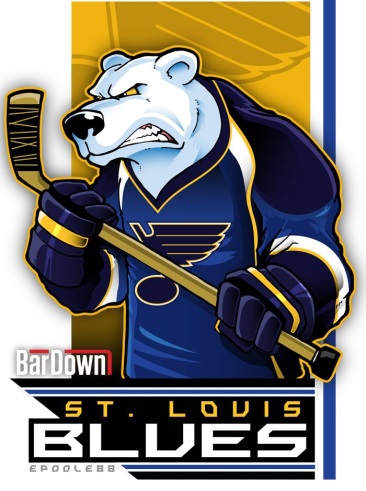 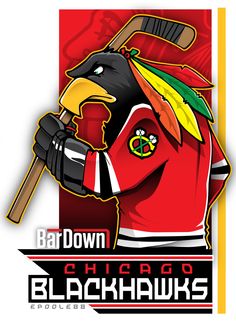 Blues de Saint-Louis Blackhawks de ChicagoSérie GSérie GSérie G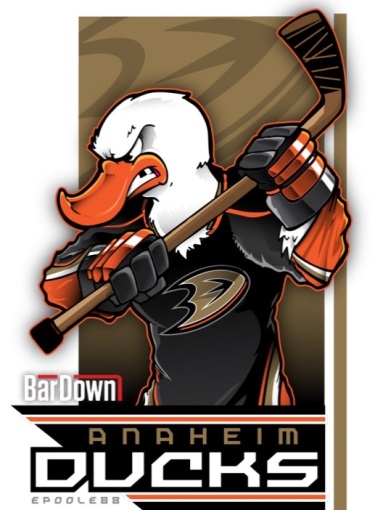 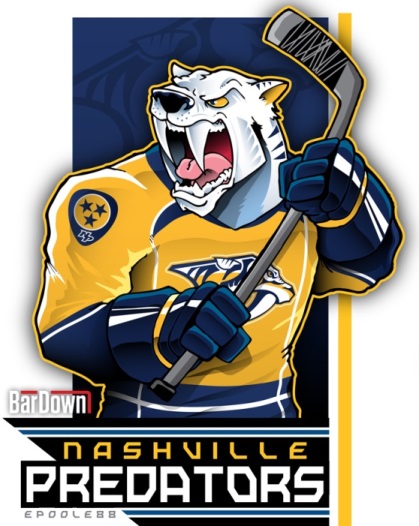 1-Ducks d’Anaheim4-Predators de NashvilleSérie HSérie HSérie H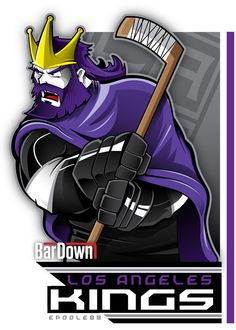 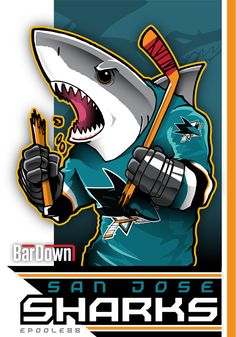 2-Kings de Los Angeles3-Sharks de San José